น.ส.ภัทรธิฌา   พัชรคุณัญญา phathicha.pha@kmutt.ac.th02-470-8157น.ส.กฤษณา   ปัญญาเหล็กkrisana.pun@kmutt.ac.th02-470-8152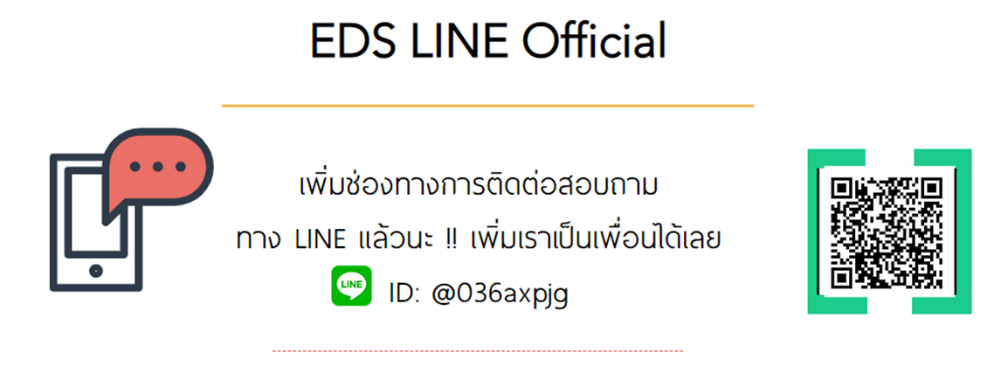 